July + AugustikB~;&iqLrd	& ikB&5 ls 8 rdA	y?kq fuca/k & olar_rq% ] çnw”k.ke~    O;kdj.k & laf/k ¼lkekU; ifjp;½lwfDr dk vFkZ 	& ikBkuqlkj		ifj;kstuk dk;Z & ikBkuqlkjASeptember: - RevisionOctober + NovemberikB~;&iqLrd	& ikB&9 ls 12 rdA			y?kq fuca/k & ijksidkj%] nhikoyh O;kdj.k 	& ydkjkFkZ] laf/k lw=&O;k[;k&vd% lo.ksZ nh?kZ%] vnsM~-xq.k%lwfDr dk vFkZ 	& ikBkuqlkj				ifj;kstuk dk;Z & ikBkuqlkjADecember + JanuaryikB~;&iqLrd	& ikB&13 ls 16 rdA			y?kq fuca/k & ee fe=e~] m|kue~ O;kdj.k 	& foykse in&16 ls 30¼i`0la0 102½ 		/kkrq:Ik & *ik* /kkrq yksV~ydkj‘kCn:Ik	& loZuke *rr~* ,oa *fde~* uiqald fyax] :P;FkkZuka çh;ek.k% ¼prqFkhZ½lwfDr dk vFkZ 	& ikBkuqlkj	ifj;kstuk dk;Z & ikBkuqlkjA 	February: - Revision 	DRAWINGApril + May + JuneArt Tarang 		– 3 to 20 	Project Work – Thanks Card (Craft work)To draw and colour	– Flying Bird, Type of flower, Morning Scene, Still lifeJuly + AugustArt Tarang 		– 21 to 35 	Project Work – Pot painting (Craft work)To draw and colour	– Fruits composition, Inkpot, Closed Umbrella, Modern Art,  			   Madhubani PaintingSeptember: - RevisionOctober + NovemberArt Tarang 		– 36 to 42 	Project Work – Glass PaintingTo draw and colour	– Rangoli, Warli Art, Scenery, AnimalsDecember + JanuaryArt Tarang 		– 43 to 48 	Project Work – (i) Wall Hanging (Craft Work) (ii) New Year Greeting (Craft Work)To draw and colour	– Decorative Design, Body Parts, Bird on branch, Scenery,    Poster – Pollution, River Side View, HillsFebruary: - Revision 					COMPUTERApril + May + JuneChapter – 1 & 2    	Lab Class – MS Excel (Chart) Project – 1. Elements of Formulas in Excel (P. No. – 16)July + AugustChapter – 3, 4 & 5    	Lab Class – MS Excel & Python, Krita     Project – 2. Relational operators (P. No. – 54)September: - RevisionOctober + NovemberChapter – 6, 7 & 8    	Lab Class – HTML, Krita	 Project – 3. Apps (P. No. – 109)December + JanuaryChapter – 9 & 10    	Lab Class – HTML, Krita Project – 4. Various field of AI (P. No.–140)				February - Revision 					BRAJKISHORE KINDERGARTEN, CHHAPRA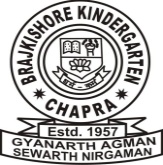 			             Syllabus – 2023-2024CLASS - VII		Name : - ……………………………………………..         Sec : - …………Instruction: - Learning by doing is a good method for continual improvement. The students should involve in various activities (As – Projects, Class Activities, Oral Test & Conversation etc.) to develop their skills for better understanding in all subjects.ENGLISHApril + May + June - (W. days – 49)Course Book	: Lesson - 2 & 4	Poem- (i) The Twins (ii) Where the Mind is Without Fear	Literature 	: Lesson – 2 		Poem – (i) Lily of the ValleyGrammar	: Lesson – 1 to 4	Vocabulary – Homophones and Homonyms & SimilesApplication 	: An application to the Principal requesting leave for attending to your ailing 	  grandparent.	Essay : - Role of DisciplineProject	: According to chapter.July + August (W. days - 50)Course Book	: Lesson - 6 & 8	Poem- (i) The Vagabond (ii) Somebody’s Mother	Literature 	: Lesson – 4 & 5 	Poem – (i) Father WilliamGrammar	: Lesson – 5 to 10	Notice Writing : Page No. - 189Essay 	: Proverb – Rome Was Not Built In A Day & Knowledge Is PowerProject	: According to chapter.September : - (W. days - 23) RevisionOctober + November (W. days - 36)Course Book	: Lesson - 10 		Poem- (i) On Killing a Tree (ii) A Boy and His DadLiterature 	: Lesson – 7	 	Poem – (i) The Beasts in Partnership Grammar	: Lesson – 11 to 13	Vocabulary – Suffixes & Word AnalogiesEssay 	: (i) Value of Time (ii) Importance of FestivalsLetter	: A letter to your younger bother advising him on saving money and being financially 	  aware.		Project: According to chapter.December + January (W. days – 48)Course Book	: Lesson – 12, 14 & 16	  Poem- (i) The Chimney & Sweeper (ii) The Bridge Builder	Literature 	: Lesson – 9 & 10 	  Poem – (i) The Slave’s DreamGrammar	: Lesson – 14 to 22	Vocabulary – Metaphors & Easily confused Words.Essay 	: (i) All that Glitters is not Gold			Project: According to chapter.Letter	: A letter to the editor of a local newspaper expressing your views on the beggar 	  problem, Give your suggestions too.February (W. days - 24): - RevisionfgUnhApril + May + JuneikB&iqLrd	&	ikB & 1 ls 4 rdA O;kdj.k	&	ikB&1 ls 5 rdA lekukFkhZ ‘kCn ¼1&31½] foykse ‘kCn ¼1&35½]fuca/k	&	,drk esa cy gSAi=	&	ek¡ dks vius LokLF; dh tkudkjh nsrs gq, Nk=kokl ls i= fyf[k,Aifj;kstuk dk;Z  	&	ikB ij vk/kkfjrAJuly + AugustikB&iqLrd	&	ikB & 5 ls 8 rdA O;kdj.k	&	ikB& 6 ls 10 rdA vusd ‘kCnksa ds fy, ,d ‘kCn ¼1&34½] le:ih fHkUukFkZd ‘kCn ¼1&30½]		eqgkojs ¼1&25½] vifBr xn~;ka’k fuca/k	&	f’k{kd gwekjs ekxZn’kZd] vuq’kklui=	&	eksgYys esa O;kIr xanxh dks nwj djus ds fy, LokLF; vf/kdkjh dks i=A ifj;kstuk dk;Z  	&	ikB ij vk/kkfjrASeptember: - RevisionOctober + NovemberikB&iqLrd	&	ikB & 9 ls 11 rdA O;kdj.k	&	ikB&11 ls 14 ,oa 20A lekukFkhZ ‘kCn ¼32&62½] vusd ‘kCnksa ds fy, ,d ‘kCn ¼35&68½] vusdkFkhZ 		‘kCn ¼1&38½A  fuca/k	&	Lokoyacui=	&	isM+&ikS/kksa dh ns[kHkky djus dh çsj.kk nsrs gq, vius NksVs HkkbZ dks i= fyf[k,Aifj;kstuk dk;Z  	&	ikB ij vk/kkfjrADecember + JanuaryikB&iqLrd	&	ikB & 12 ls 16 rdA O;kdj.k	&	ikB&21 ls 24 rdA le:ih fHkUukFkZd ‘kCn ¼31&60½] foykse ‘kCn ¼36&72½] eqgkojs ¼26&55½] 		yksdksfDr;k¡ ¼1&28½] vifBr xn~;ka’k fuca/k	&	lRlaxfr] Hkkjrh; fdlkui=	&	vius fe= dks ijh{kk esa çFke vkus ij c/kkbZ nsrs gq, i= fyf[k,Aifj;kstuk dk;Z  	&	ikB ij vk/kkfjrA					February :- Revision MATHSApril + May + JuneText Book 	: -	Chapter – 1, 2, 3 & 5 Lab Manual  	: - 	Activity - 1 to 5	         		Project : - According to the chapters.July + AugustText Book 	: -	Chapter – 6, 7 & 17		Geometry – Chapter – 10 & 12Lab Manual  	: - 	Activity - 6 to 11	         		Project : - According to the chapters.September: - RevisionOctober + NovemberText Book 	: -	Chapter - 4 & 8		 		   Lab Manual  	: - 	Activity - 12 to 16		Project : - According to the chapters.December + JanuaryText Book 	: - 	Chapter – 9, 13 & 14		Geometry : - Chapter - 11   Lab Manual  	: - 	Activity - 17 to 22         		Project : - According to the chapters.FebruaryText Book	   : - Chapter – 15, 16 & 18 & RevisionSCIENCEApril + May + JuneText Book : -	Chapter - 1 to 4   		 	Project : - According to the chapters.Sc. Lab Man. :- Selected Experiments according to Chapters.July + AugustText Book : -	Chapter - 5 to 8   		 	Project : - According to the chapters.Sc. Lab Man. :- Selected Experiments according to Chapters.September: - Lesson 9 + RevisionOctober + NovemberText Book : -	Chapter - 10 to 13   		 	Project : - According to the chapters.Sc. Lab Man. :- Selected Experiments according to Chapters.December + JanuaryText Book : -	Chapter - 14 to 17   		 	Project : - According to the chapters.Sc. Lab Man. :- Selected Experiments according to Chapters.February - Chapter 18 + Revision SOCIAL SCIENCEApril + May + JuneHistory	: - Chapter – 1 & 2   		Geography: - Chapter – 1 & 2	Civics	: - Chapter – 1 & 2   		Map : - Chapter 1 to 8Project : - According to the chapters.	July + AugustHistory	: - Chapter – 3 & 4   		Geography: - Chapter – 3 & 4	Civics	: - Chapter – 3 & 4   		Map : - Chapter 9 to 17Project : - According to the chapters.	September: - RevisionOctober + NovemberHistory	: - Chapter – 5 & 6   		Geography: - Chapter – 5	Civics	: - Chapter – 5 & 6   		Map : - Chapter 18 to 24Project : - According to the chapters.	 December + JanuaryHistory	: - Chapter – 7 & 8   		Geography: - Chapter – 6 & 7	Civics	: - Chapter – 7 & 8   		Map : - Chapter 25 to 34Project : - According to the chapters.	February - RevisionG. K.April + May + June 	  Page No. - 5 to 22, Test Yourself-1 and Up for AwarenessJuly + August		 Page No. – 23 to 41, Test Yourself-2 & 3, Extension Worksheet-1September: - RevisionOct. + Nov. Page No. – 42 to 58, Test Yourself-4 and Up for awarenessDec. + Jan. Page No. – 59 to 78, Test Yourself-5 and Up for Awareness, Extension Worksheet–2February: - Current Affairs + Revision 					 laLÑrApril + May + JuneikB~;&iqLrd	& ikB&1 ls 4 rdA			foykse in & 1 ls 15 ¼i`0 la0 102½O;kdj.k 	& lw=&O;k[;k&¼eks∙uqLokj%] lgkFksZ r`rh;k½ /kkrq:Ik & *ik* /kkrq yM~-ydkj ‘kCn:Ik & loZuke *rr~* ,oa *fde~* L=hfyax*      lwfDr dk vFkZ & ikBkuqlkj		ifj;kstuk dk;Z & ikBkuqlkjA